Анкета для тренеров, желающих посещать тренировки мужской национальной сборной России по баскетболу в рамках Открытого Лагеря РФБ - 2016.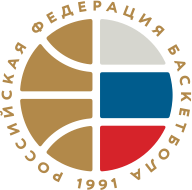 Адрес для отправки заполненной анкеты: OL2016@russiabasket.ru.1. ФИО2. Дата и место рождения3. Гражданство4. Адрес и контакты(телефон и e-mail)5. Место работы (полностью), должность6. Тренерская категория/спортивное звание7. Достижения в тренерской карьере8. Воспитанники9. Опыт работы и стаж10. Образование 